Regulation No/Provision No/20XXRegulation No/Provision No/20XXVnitřní norma Vysoké školy technické a ekonomické v Českých BudějovicíchVnitřní norma Vysoké školy technické a ekonomické v Českých BudějovicíchVnitřní norma Vysoké školy technické a ekonomické v Českých BudějovicíchVnitřní norma Vysoké školy technické a ekonomické v Českých BudějovicíchVnitřní norma Vysoké školy technické a ekonomické v Českých BudějovicíchVnitřní norma Vysoké školy technické a ekonomické v Českých BudějovicíchVnitřní norma Vysoké školy technické a ekonomické v Českých BudějovicíchNAMENAMENAMENAMENAMENAMENAMENAMENAMEDate of issue:Date of issue:Valid from:Valid from:Valid until:File number:File number:Pages:Pages:Number ofannexes:Information on changes:Information on changes:Information on changes:Repealedregulation:Repealedregulation:Superiorregulations:Superiorregulations:Relatedregulations:Relatedregulations:Subordinateregulations:Subordinateregulations:Distribution List:Distribution List: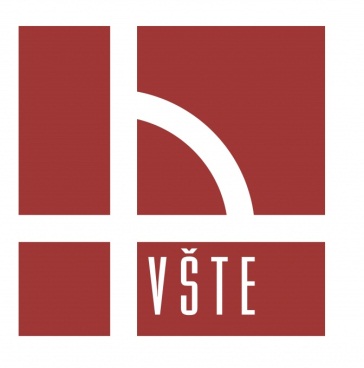 Prepared by:NameNameNameGuarantor:Guarantor:Name of the guarantor of the internal standardName of the guarantor of the internal standardName of the guarantor of the internal standardSignature:Signature:Signature:NameNameNameFormally verifiedby:NameNameNameApprovedby:Approvedby:Rector / Director of the InstituteRector / Director of the InstituteRector / Director of the InstituteSignature:Signature:Signature:NameNameName